This record must be kept in the box with the PAPR unit. Every time, prior to use, the expiry date on the form below must be checked as ‘in-date’. If the Expiry date has been met, the filter must be changed. Prior to installing a new filter, check the filter is a ‘P3’ and is within date (NB this is the shelf-life of the filter when not in use)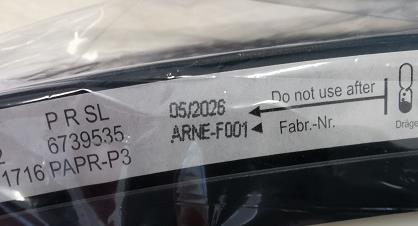 PAPR Unit Serial NumberFilter MakeConfirmed P3 filterDate filter removed from packagingFilter Expiry Date (1 calendar month on)Changed bye.g. – ARNF-9999DragerYes30/10/202030/11/2020C Raeburn